Nouveauté site de rangueilUne revue de presse est consultable à la médiathèque et téléchargeable depuis l’ENT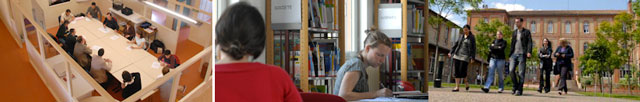 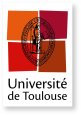 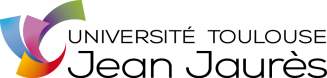 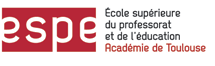 Titres des périodiques :